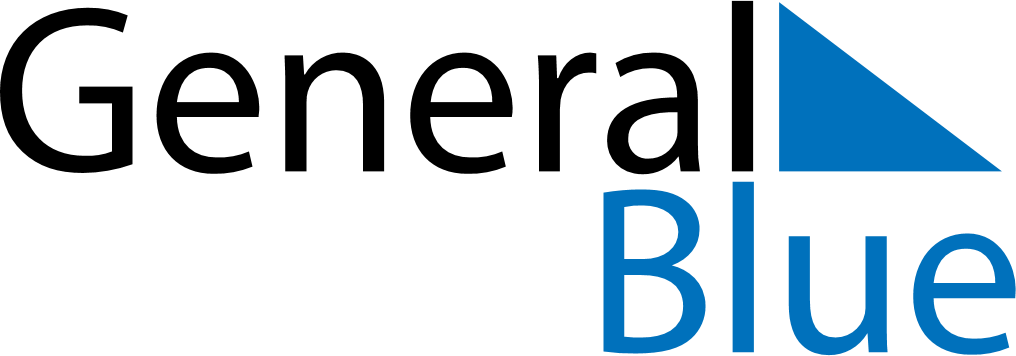 June 2024June 2024June 2024June 2024June 2024June 2024June 2024Kampung Simpang Renggam, Johor, MalaysiaKampung Simpang Renggam, Johor, MalaysiaKampung Simpang Renggam, Johor, MalaysiaKampung Simpang Renggam, Johor, MalaysiaKampung Simpang Renggam, Johor, MalaysiaKampung Simpang Renggam, Johor, MalaysiaKampung Simpang Renggam, Johor, MalaysiaSundayMondayMondayTuesdayWednesdayThursdayFridaySaturday1Sunrise: 6:58 AMSunset: 7:11 PMDaylight: 12 hours and 13 minutes.23345678Sunrise: 6:58 AMSunset: 7:11 PMDaylight: 12 hours and 13 minutes.Sunrise: 6:58 AMSunset: 7:11 PMDaylight: 12 hours and 13 minutes.Sunrise: 6:58 AMSunset: 7:11 PMDaylight: 12 hours and 13 minutes.Sunrise: 6:58 AMSunset: 7:11 PMDaylight: 12 hours and 13 minutes.Sunrise: 6:58 AMSunset: 7:11 PMDaylight: 12 hours and 13 minutes.Sunrise: 6:58 AMSunset: 7:12 PMDaylight: 12 hours and 13 minutes.Sunrise: 6:59 AMSunset: 7:12 PMDaylight: 12 hours and 13 minutes.Sunrise: 6:59 AMSunset: 7:12 PMDaylight: 12 hours and 13 minutes.910101112131415Sunrise: 6:59 AMSunset: 7:12 PMDaylight: 12 hours and 13 minutes.Sunrise: 6:59 AMSunset: 7:13 PMDaylight: 12 hours and 13 minutes.Sunrise: 6:59 AMSunset: 7:13 PMDaylight: 12 hours and 13 minutes.Sunrise: 6:59 AMSunset: 7:13 PMDaylight: 12 hours and 13 minutes.Sunrise: 6:59 AMSunset: 7:13 PMDaylight: 12 hours and 13 minutes.Sunrise: 7:00 AMSunset: 7:13 PMDaylight: 12 hours and 13 minutes.Sunrise: 7:00 AMSunset: 7:13 PMDaylight: 12 hours and 13 minutes.Sunrise: 7:00 AMSunset: 7:14 PMDaylight: 12 hours and 13 minutes.1617171819202122Sunrise: 7:00 AMSunset: 7:14 PMDaylight: 12 hours and 13 minutes.Sunrise: 7:00 AMSunset: 7:14 PMDaylight: 12 hours and 13 minutes.Sunrise: 7:00 AMSunset: 7:14 PMDaylight: 12 hours and 13 minutes.Sunrise: 7:01 AMSunset: 7:14 PMDaylight: 12 hours and 13 minutes.Sunrise: 7:01 AMSunset: 7:14 PMDaylight: 12 hours and 13 minutes.Sunrise: 7:01 AMSunset: 7:15 PMDaylight: 12 hours and 13 minutes.Sunrise: 7:01 AMSunset: 7:15 PMDaylight: 12 hours and 13 minutes.Sunrise: 7:02 AMSunset: 7:15 PMDaylight: 12 hours and 13 minutes.2324242526272829Sunrise: 7:02 AMSunset: 7:15 PMDaylight: 12 hours and 13 minutes.Sunrise: 7:02 AMSunset: 7:16 PMDaylight: 12 hours and 13 minutes.Sunrise: 7:02 AMSunset: 7:16 PMDaylight: 12 hours and 13 minutes.Sunrise: 7:02 AMSunset: 7:16 PMDaylight: 12 hours and 13 minutes.Sunrise: 7:02 AMSunset: 7:16 PMDaylight: 12 hours and 13 minutes.Sunrise: 7:03 AMSunset: 7:16 PMDaylight: 12 hours and 13 minutes.Sunrise: 7:03 AMSunset: 7:16 PMDaylight: 12 hours and 13 minutes.Sunrise: 7:03 AMSunset: 7:17 PMDaylight: 12 hours and 13 minutes.30Sunrise: 7:03 AMSunset: 7:17 PMDaylight: 12 hours and 13 minutes.